  北京中瑞祥发动机活塞漏气测量仪ZRX-29247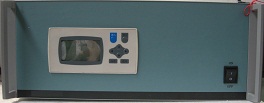 一、ZRX-29247概述ZRX-29247型漏气测量仪是一种用来测量并显示发动机气缸瞬时泄漏气体流量的仪器，它的作用是监视和检测气缸、活塞环的加工及工作状况。漏气量是国家规定发动机必测指标之一，同时是对发动机的性能早期开发、以及活塞等的加工情况进行论证和测量的手段之一。我公司研制的ZRX-29247型漏气仪采用孔板压差式原理测量，测量稳定，安全可靠，流阻小，显示准确，为用户所欢迎。二、工作原理：ZRX-29247型漏气仪主要由三大部件组成。（1） 孔板式流量传感器（量程可以预定）（2） 二次仪表（3） 稳压箱来自发动机曲轴箱的泄漏气体，最先进入稳压箱，在稳压后经流量传感器流出，流量传感器检测的信号输入二次仪表调整放大处理后在其显示出流量。2.1流量传感器ZRX-29247漏气测量仪所用的流量传感器是一种孔板压差式流量传感器，通过测量孔板两端压差，来计量发动机的漏气量，发动机漏气量首先进入稳压箱，经过稳压箱稳压后，进入孔板流量计后，再进入稳压箱，从输出稳压箱排出。2.2二次仪表电气部分由电源、调制器及解调及放大三大部分a组成，该信号通过放大器放大后通过数字表显示出漏气量。显示：显示是数字显示。显示比较稳定，精度和可靠性都比较理想。在使用中它能够满足各种不同范围的流量传感器。